                                                           «ЗАТВЕРДЖЕНО»                                                           наказ начальника відділу освіти,                                                             культури, молоді та спорту                                                            Сахновщинської  селищної ради	  від  11.10.2022 року № 95ПЕРЕЛІК ТА ОБСЯГИ  ПОСЛУГНачальник відділу освіти,культури, молоді та спорту     		                        Григорій ПЕРКІН                                           Головний спеціаліст відділу освіти,                            культури, молоді та спорту	       Наталія ПРИХОДЬКОЮрист відділу освіти,                                               культури, молоді та спорту	                                       Віта СІДОРОВА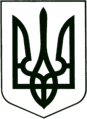                                САХНОВЩИНСЬКА СЕЛИЩНА РАДА              КРАСНОГРАДСЬКОГО РАЙОНУ  ХАРКІВСЬКОЇ ОБЛАСТІ ВІДДІЛ ОСВІТИ, КУЛЬТУРИ, МОЛОДІ ТА СПОРТУ НАКАЗ11.10.2022			             Сахновщина	            	                     № 95   Про визначення переліку та обсягів товарів вартістю що  перевищує 50 000  гривень  Відповідно  до Указу Президента України від 24.02.2022 № 64/2022 « Про введення воєнного стану в Україні», Закону України «Про затвердження Указу Президента України «Про продовження строку дії воєнного стану в Україні» від 15.08.2022 № 2500-ІХ, керуючись постановою  Кабінету Міністрів України  " Про деякі питання здійснення оборонних та публічних закупівель товарів, робіт і послуг в умовах воєнного стану" від 28.02.2022 № 169 (зі змінами), наказу  Міністерства з питань реінтеграції тимчасово окупованих територій України «Про внесення змін до наказу Міністерства з питань реінтеграції тимчасово окупованих територій України від 25 квітня 2022 року № 75» з метою своєчасної підготовки  проведення опалювального сезону наказую:Затвердити перелік та обсяги товарів, які необхідно здійснити до підготовки опалювального сезону для закладів освіти та культури Сахновщинської селищної ради без застосування електронної системи закупівель вартістю що перевищує  50 000 гривень. (додається).2. Контроль за виконанням  наказу залишаю за собою.Начальник відділу освіти,культури, молоді та спорту     		                        Григорій ПЕРКІН                                           №з/пПослуги, закупівлю яких необхідно здійснитиКод за ДК 021:2015«Єдиний закупівельний словник»Обсяг закупівлі1Комплекс вимірювальний «Флоутек-ТМ с ПІІ в комплектікод ДК 021:2015 – 39340000-7 –Обладнання для газових мереж1 комплект